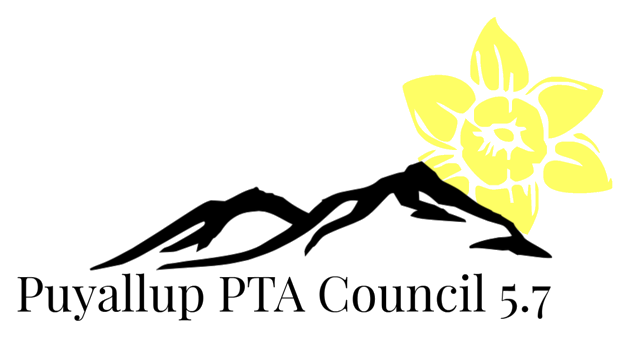 The Puyallup PTA Council Mission Statement is…To support, mentor, educate and empower local PTAs. We will accomplish this by:Engage the local PTAs.Fostering membership growth.Motivate and encourage local PTA’s to participation.Promote leadership development at the local PTA and council levels.Puyallup PTA Council Goals 2018/2019Engage the local PTAsAchieve participation by every local PTA at a minimum of one Puyallup PTA Council sponsored event, meeting or training.Provide mentoring to all PTAs and potently new PTAs in Puyallup.Fostering Membership GrowthProvide all local PTAs with membership education. Increase council membership by 3%.Motivate and encourage local PTA’s participation.Increasing the representation of local PTA participation at WSPTA Legislative Assembly, WSPTA Focus Day and WSPTA issue submittal from last year totals.Increase representation on the PPC FACE team to 50% of local PTAs.Encourage local PTAs all participate or host at least one Family and Community Engagement (F.A.C.E) event.Promote leadership development at the local PTA and council levels.Increase the number of filled committee chair positions by instituting a board “Sustainability Initiative”.PPC 2018/19